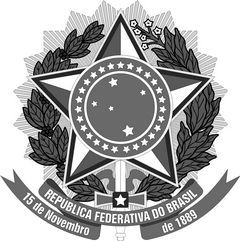 MINISTÉRIO DA EDUCAÇÃO                                                                                                                                                      UNIVERSIDADE FEDERAL DE SANTA CATARINA                                                                                                                 CENTRO DE FILOSOFIA E CIÊNCIAS HUMANAS                                                                                                                     PROGRAMA DE PÓS-GRADUAÇÃO EM GEOLOGIAFORMULÁRIO PARA COMPOSIÇÃO DE BANCA PARA QUALIFICAÇÃO OU DEFESA DE MESTRADOConforme Artigo 67 do Regimento Interno do Programa de Pós-Graduação em Geologia da UFSCATENÇÃOEnviar, junto a este formulário o Formulário para cadastro de Professores Externos à UFSC, com os dados dos membros externos para registro da banca no CAPG.ATENÇÃOAlterações e cancelamentos devem ser informados imediatamente à Secretaria pelo e-mail: ppggeologia@contato.ufsc.br.A Secretaria do PPGGeologia somente procederá a confecção dos documentos para a banca após a aprovação prévia da Coordenadoria do Curso ou do Colegiado.Quaisquer dúvidas, favor consultar: https://ppggeologia.paginas.ufsc.br/files/2022/09/Regimento_2022_PPGGeologia_Aprovado_RevFINAL.pdf.Para os discentes que não aderiram ao novo regimento continuam vigentes as regras do Regimento de 2019._____________________________________________________________________________________DADOS GERAIS  NOME DO DISCENTE:                                                                                                     MATRÍCULA:TÍTULO DA DISSERTAÇÃO:DATA DO EVENTO:                                                                                                 HORÁRIO:                                      LOCAL DO EVENTO:LINK PARA WEB CONFERÊNCIA:____________________________________________________________________________________________________PROPOSTA DE COMPOSIÇÃO DA BANCA EXAMINADORAATENÇÃO: preencher todos os nomes completos e por extenso, para evitar erros na Ata de Defesa e nos dados do Diploma.ENVIAR ESTE FORMULÁRIO À COORDENADORIA DO CURSO PARA APROVAÇÃO AD REFERENDUM OU DO COLEGIADO COM CÓPIA PARA A SECRETARIA.( Após preencher os dados, converter o documento em pdf para coleta das assinaturas.)ENVIAR ESTE FORMULÁRIO À COORDENADORIA DO CURSO PARA APROVAÇÃO AD REFERENDUM OU DO COLEGIADO COM CÓPIA PARA A SECRETARIA.( Após preencher os dados, converter o documento em pdf para coleta das assinaturas.)Assinatura Digital do(a) DiscenteDeclaro que o(a) discente cumpriu todos os pré-requisitos exigidos no Regimento do PPGGeologia para solicitação de banca de Qualificação* (   ) ou Defesa* (   ) de Dissertação.Assinatura Digital do(a) Orientador(a)* ATENÇÃo: marcar com ‘X’  se se trata de qualificação ou defesa de mestradoAPROVO, AD REFERENDUM AO COLEGIADO                                                     Assinatura Digital da Coordenação do Programa